附表2桃園市政府性別培力、宣導執行成果表(每課程/活動填報1表)執行成果照片項次項目資料內容備註1主辦單位政府單位，名稱：桃園市桃園區公所民間單位，名稱：__________分為政府單位或民間單位2協辦單位政府單位，名稱：桃園區各里辦公處民間單位，名稱：___________分為政府單位或民間單位3年度1104課程/活動日期110/4/13-110/4/155課程/活動名稱桃園市桃園區公所110年度里鄰長聯誼暨研習訓練活動(第5梯次)6課程/活動對象里長、鄰長、里幹事及相關工作人員7辦理形式觀看影片、演講演講、電影賞析與導讀(討論會)、工作坊、讀書會等。8課程/活動類別性別平等政策綱領權力、決策與影響力就業、經濟與福利教育、文化與媒體人身安全與司法 人口、婚姻與家庭健康、醫療與照顧                                   環境、能源與科技性別主流化的發展與運用歷史發展與總體架構工具概念與實例運用性別統計性別影響評估性別預算性別分析性別基礎概念或性別平等意識培力CEDAW其他新興議題9課程/活動簡介(大綱)本活動係為加強各里鄰基層建設推展，促進里鄰長及協助里鄰基層工作相關人員之情感交流，並宣導村里業務、災害防救及社會救助等服務事項，增進里鄰長專業知能與性別平等觀念，以發揮村里組織功能。請以300字以內文字描述。10參加人數共269人，分別為男性：110人；女性：159人。課程/活動以人數為計，非人次。11相關照片請提供2張以上電子檔照片，且須有簡要文字說明。每張照片說明均為50字以內。12相關連結無請確認網路連結有效性。13聯絡方式單位名稱：民政課聯絡人姓名：郭啟仲先生聯絡人電話：3348058#1114請留意個資，勿填列全名及個人手機。14講師資料(1)姓名：游琇茹(2)職稱： 課長請述明講師及其職稱。15滿意度分析無需包含統計分析，且需區分男女。16其他無均檢附電子檔即可。里鄰長聯誼暨研習訓練活動(第5梯次)性別平等宣導現場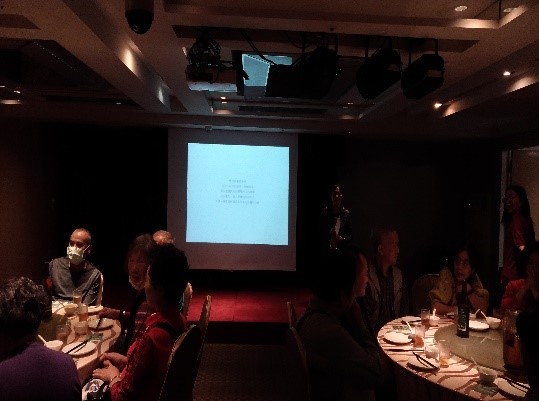 里鄰長聯誼暨研習訓練活動(第5梯次)性別平等宣導現場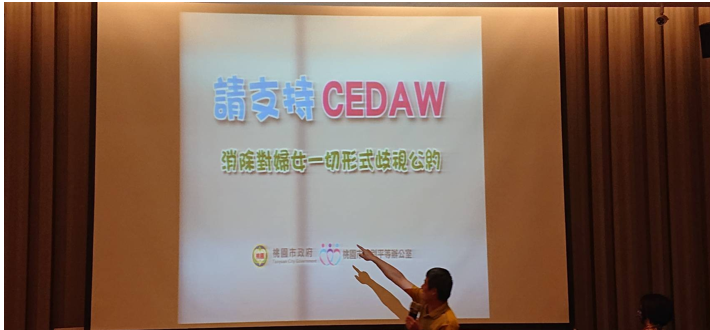 